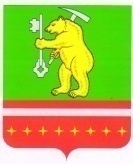 ЧЕЛЯБИНСКАЯ ОБЛАСТЬКУСИНСКИЙ РАЙОНАДМИНИСТРАЦИЯ МАГНИТСКОГО ГОРОДСКОГО ПОСЕЛЕНИЯ456950, Челябинская область, Кусинский район, р.п.Магнитка, ул.Карла Маркса, д.9 ОГРН 1027401758560, ИНН 7434001112Тел./факс 8 (35154) 3-54-73, 3-54-75, 3-59-01ПОСТАНОВЛЕНИЕ № 6от 26.01.2023г.                                                                                                    р.п. МагниткаОб утверждении порядка создания координационного или совещательного органа в области развития малого и среднего предпринимательстваВ соответствии с Федеральным законом от 24.07.2007г. № 209-ФЗ «О развитии малого и среднего предпринимательства в Российской Федерации», Федеральным законом от 06.10.2003г. № 131-ФЗ «Об общих принципах организации местного самоуправления в Российской Федерации», УставомМагнитского городского поселения,ПОСТАНОВЛЯЮ:Утвердить прилагаемый Порядок создания координационных или совещательных органов в области развития малого и среднего предпринимательства (Приложение).Опубликовать настоящее постановление в официальном средстве массовой информации на официальном сайте Администрации Магнитского городского поселения.Организацию выполнения настоящего постановления возложить на заместителя Главы Магнитского городского поселения.Глава Магнитского городского поселения          Потеряев С.А.ПриложениеУТВЕРЖДЕН
постановлением Администрации
Магнитского городского поселения
от 26.01.2023г. № 6Порядок
создания координационных или совещательных органов в области развития малого и среднего предпринимательства1. Общие положения1.1. Настоящий Порядок создания координационных или совещательных органов в области развития малого и среднего предпринимательства (далее - Порядок) устанавливает цели создания координационных или совещательных органов в области развития малого и среднего предпринимательства, порядок принятия решения Администрацией Магнитского городского поселения о создании координационных или совещательных органов в области развития малого и среднего предпринимательства (далее - координационные или совещательные органы).1.2. Координационные или совещательные органы создаются при Администрации Магнитского городского поселения в соответствии с Федеральным законом от 24.07.2007 года N 209-ФЗ "О развитии малого и среднего предпринимательства в Российской Федерации".1.3. Координационные или совещательные органы создаются в целях установленных частью 3 статьи 13 Федерального закона от 24.07.2007 года N 209-ФЗ "О развитии малого и среднего предпринимательства в Российской Федерации".2. Порядок создания координационных или совещательных органов2.1. Некоммерческие организации, выражающие интересы субъектов малого и среднего предпринимательства (далее - некоммерческие организации), вправе обратиться в Администрацию Магнитского городского поселения с письменным предложением создать координационный или совещательный орган. Предложение о создании координационного или совещательного органа (далее - предложение) должно содержать обоснование необходимости создания координационного или совещательного органа, цели создания координационного или совещательного органа, кандидатуры для включения в состав координационного или совещательного органа.2.2. Предложение рассматривается в течение 30 календарных дней со дня его поступления.2.3. Уполномоченным органом по рассмотрению предложения и подготовки проекта решения является Администрация Магнитского городского поселения (далее - уполномоченный орган).2.4. По результатам рассмотрения предложения принимается одно из следующих решений:- о возможности создания координационного или совещательного органа;- об отказе в создании координационного или совещательного органа.2.5. Основаниями для принятия решения об отказе в создании координационного или совещательного органа являются:- наличие действующих координационных или совещательных органов, соответствующих заявленным направлениями деятельности предлагаемого к созданию координационного или совещательного органа;- несоответствие заявленных целей создания координационного или совещательного органа целям, установленным частью 3 статьи 13 Федерального закона от 24.07.2007 года N 209-ФЗ "О развитии малого и среднего предпринимательства в Российской Федерации";- направление инициатором предложения, не соответствующего требованиям, установленным настоящим Порядком;- несоответствие целей и задач, для решения которых предлагается создать координационный или совещательный орган, полномочиям органов местного самоуправления.2.6. Решение о создании координационного или совещательного органа оформляется распоряжением Администрации Магнитского городского поселения, содержащим положение о создаваемом координационном или совещательном органе и его персональный состав.2.7. Некоммерческим организациям, направившим предложение, уполномоченным органом направляется уведомление о принятом решении в письменной форме в течение месяца со дня поступления предложения. В случае принятия решения об отказе в создании координационного или совещательного органа в письменном уведомлении указываются причины отказа.2.8. В состав координационных или совещательных органов могут входить представители органов государственной власти и органов местного самоуправления, некоммерческих организаций и иные лица, осуществляющие деятельность в сфере развития и поддержки субъектов малого и среднего предпринимательства, а также представители общественных организаций и объединений.2.9. Координационные или совещательные органы создаются в составе председателя, секретаря и членов координационного или совещательного органа.Председателем координационного или совещательного органа является Глава Магнитского городского поселения или заместитель Главы Магнитского городского поселения.3. Заключительные положения3.1. Количество представителей некоммерческих организаций в работе координационных или совещательных органов должно составлять не менее двух третей от общего числа членов указанных органов.3.2. Решение о создании координационного или совещательного органа подлежит опубликованию в средстве массовой информации – сетевое издание «Официальный сайт Администрации Магнитского городского поселения».      Глава Магнитского городского поселения                                         Потеряев С.А.